Plate Boundaries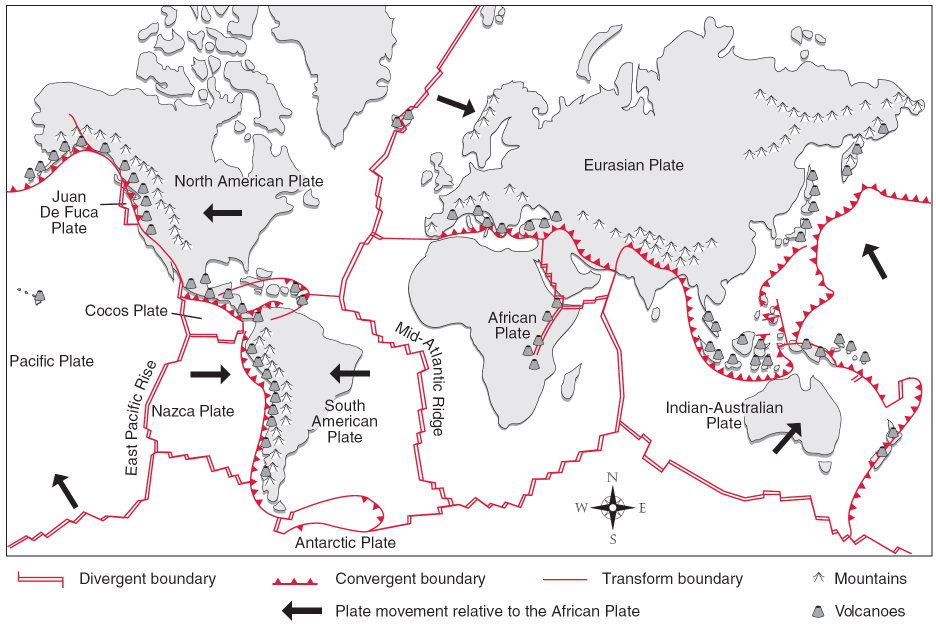 I. Consider the Pacific Ocean area in the tectonic map above. Identify a pair of named plates that are separated by:a  diverging boundary ·                           _____________________ and _____________________.b a converging boundary                       _____________________ and _____________________.2 Consider the Pacific Ocean area in the tectonic map. Identify a pair of named plates that are associated with:a mid ocean ridge                                     _____________________ and _____________________.b a subduction zone                                 _____________________ and _____________________.3 Consider the Indian Ocean area in the tectonic map. Identify a pair of named plates that are associated with an ocean trench.                                                                     _____________________ and _____________________.4 Consider the left-hand side of the tectonic map. Identify a pair of named plates that are associated with a fold mountain belt.                                                                     _____________________ and _____________________.5* Subduction zones and fold mountain belts often occur close to each other. Explain why.______________________________________________________________________________________________________________________________________________________________________________________________